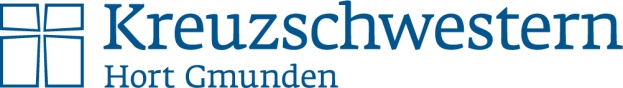 DATENBLATT  HORTAufgenommen am: _________________			Abgemeldet am: _________________Vor-und Zuname des Kindes: __________________________________________________________Soz.Vers.Nr.: _________ geboren am: _________________ in _______________________________Adresse: ____________________________________________Gemeinde:______________________Religionsbekenntnis: ___________ Staatsbürgerschaft: ___________ Erstsprache: ______________Geschwister / Geburtsjahr: ___________________________________________________________Eltern:			Vater					MutterVor- und Zuname:	_____________________________	_____________________________Geboren am:		_____________________________	_____________________________Familienstand:		_____________________________	_____________________________Religionsbekenntnis:	_____________________________	_____________________________Staatsbürgerschaft:	_____________________________	_____________________________Wohnadresse:		_____________________________	_____________________________			_____________________________	_____________________________Obsorgeberechtigte/r:(Erziehungsberechtigte/r)	   ja		nein                                       ja		     neinTelefon/Handy:		_____________________________	_____________________________E-Mail Adresse:		_____________________________	_____________________________Beruf:			_____________________________	_____________________________Beschäftigt bei:		_____________________________	_____________________________			Vollzeit:	Teilzeit:			Vollzeit:	Teilzeit:Telefon am Arbeitsplatz: ____________________________	_____________________________
Wer kann in dringenden Fällen telefonisch kontaktiert werden (wenn Eltern nicht erreichbar)? __________________________________________________________________________________________________________________________________________________________________Gib es Personen, von denen das Kind NICHT abgeholt werden darf? 	   	                       	Ja 	____________________________________________________	neinImpfungen: Masern                Röteln                Tetanus                  FSMEWeitere _________________________________________________________________________________________________________________________________________________________Welche Krankheiten hatte das Kind? __________________________________________________Worauf muss im Hort geachtet werden (Allergien, Herzfehler, Diabetes,…) ____________________________________________________________________________________________Erhält das Kind spezielle Förderung oder Therapie? ______________________________________________________________________________________________________________________Name, Tel.Nr. des Hausarztes _______________________________________________________________________________________________________________________________________Besuchte das Kind bereits eine Einrichtung (Tagesmutter, Kindergarten, Hort,…)?Welche/n? _______________________________________________________________________Einverständniserklärung zur Abgabe von Kaliumjodidtabletten: (Infos liegen im Hort auf)    JA, ich erteile entsprechend dem beiliegendem Merkblatt die Einwilligung, meinem Kind im Katastrophenfall – nach Aufforderung durch die Gesundheitsbehörden – Kaliumjodidtabletten zu verabreichen und bestätige, dass mir für mein Kind keine Unverträglichkeiten bzw. Gegenanzeigen zur Einnahme von Kaliumjodidtabletten bekannt sind.        NEIN, ich erteile die Einwilligung nichtVORAUSSICHTLICHE HORTTAGE:   3 Tages- Tarif 		  5 Tages Tarif An folgenden Tage benötigen wir den Hort:   Mo		 Di		 Mi		 Do		 Fr Ja, bei Möglichkeit würde ein Platzsharing-Angebot passen: benötigte 2 Tage	 Mo	 Di	 Mi	 Do	 Fr________________, am _________________			_________________________________________							Unterschrift der Eltern / gesetzl. Erziehungsberechtigten											Schulverein
der Kreuzschwestern   				